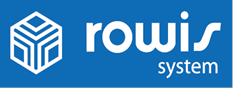 OFERTA PRACYlaborantka /LaborantPraca w laboratorium badań i kontroli jakości Miejsce pracy: CzeladźFirma chemiczna produkująca środki pomocnicze dla przemysłu poszukuje pracownika do pracy w laboratorium na stanowisko: laborantka/laborantZadania bieżące:- badania zgodności produktów oraz surowców do produkcji z wymaganiami- badania międzyoperacyjne w trakcie procesu produkcji- pobieranie i archiwizowanie próbek produktów i surowców- kontrola i monitorowanie przyrządów pomiarowych- wykonywanie analiz oraz preparowanie próbek laboratoryjnych Wymagania:- wykształcenie co najmniej  średnie o kierunku: chemia lub pokrewne- znajomość języka angielskiego w stopniu komunikatywnym- prawo jazdy kat. B- wysoka kultura osobista, dokładność, systematyczność i zaangażowanie Oferujemy:- stabilną pracę oraz umowę czas nieokreślony (po okresie próbnym)- premia po okresie próbnym- szkolenia  w zakresie stanowiska oraz szkolenie językowe (j. angielski)Zainteresowane osoby prosimy o przesyłanie CV  na adres: laboratorium@rowis.pl.Kandydatów prosimy o dopisanie klauzuli: "Wyrażam zgodę na przetwarzanie moich danych osobowych zawartych w mojej ofercie pracy niezbędnych do realizacji procesu rekrutacji (zgodnie zUstawą z dn. 29.08.97 o Ochronie Danych Osobowych, (tj. Dz. U. z 2014 r. poz. 1182, 1662)”